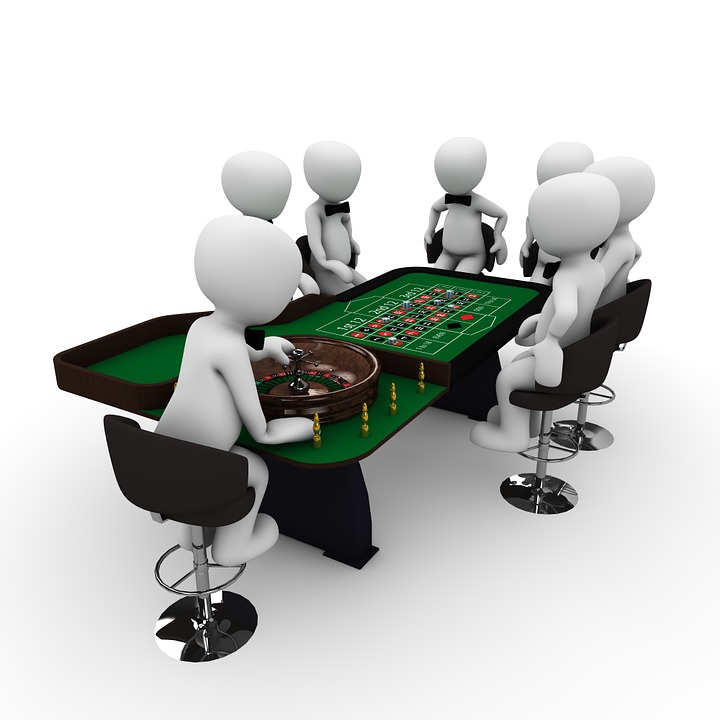 Čas?      středa 16:30 – 18:00 hod. KDY?  8. 1., 22. 1., 19. 2., 4. 3., 18. 3. 2020 a pak dál…..Kde? Centrum komplexní péče ve Zlínském kraji
          Tř. Tomáše Bati 202, 763 02 Zlín – LoukyKontakty: Mgr. Yvona Kopečková                            Bc. Eliška Uhrovičová		M: 777 293 960                                         M: 778 457 296E: kopeckova@podaneruce.cz                  E: uhrovicova@podaneruce.cz 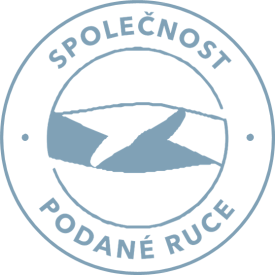 Skupina je zdarma!